中国第一汽车集团公司2017校园招聘公司介绍中国第一汽车集团公司(原第一汽车制造厂)，简称“一汽”，企业品牌“中国一汽”。1953年7月15日，第一汽车制造厂破土动工，新中国汽车工业从这里起步。2011年6月28日，根据国务院国资委的要求，中国一汽进行主业重组，成立中国第一汽车股份有限公司。伴随着新中国前进发展的脚步，几代一汽人走过了史诗般的创业拼搏历程，在新中国汽车工业发展史上写下了可歌可泣的壮丽篇章。第一次创业，一汽人发扬艰苦创业、刻苦学习的精神，在荒原上创造了三年建厂并投产的奇迹，结束了中国不能制造汽车的历史；第二次创业，一汽人弘扬愚公移山、务求必胜的精神，在不停产不减产前提下闯出一条产品换型和工厂改造的新路，甩掉了“解放”卡车“三十年一贯制”的帽子；第三次创业，一汽人传承“学习、创新、抗争、自强”的企业精神，成功实现上轻型车、上轿车，形成中、重、轻、轿、客、微产品系列格局，开辟了企业全面发展的新局面。至今，中国一汽累计产销各类汽车2700余万辆、实现利税5600多亿元，形成了东北、华北、华南和西南四大基地，分布在哈尔滨、长春、吉林、大连、北京、天津、青岛、无锡、成都、柳州、曲靖、佛山、海口等城市。在巩固和发展国内市场的同时，不断开拓国际市场，逐步建立起全球营销和采购体系。回顾历史，中国一汽从建厂开始，就把自己的发展和进步与国家和民族的命运紧紧联系在一起，一代代一汽人用创造一个又一个“第一”的坚韧奋斗，不负祖国和人民的重托、无愧“长子”的使命，不断鞭策自己牢记历史、坚守信念、担起责任，执着着争创中国汽车行业全优第一的追求。站在企业发展的新起点，中国一汽将深入贯彻党的十八大和十八届三中、四中全会精神，肩负好国有企业的政治责任、经济责任、社会责任，恪守“出汽车、出经验、出人才，促进人•车•社会和谐发展”的使命，弘扬“争第一、创新业、担责任”的核心理念，坚持“自主发展、开放合作”的方针，依法治企、扎实经营、担责实干，为实现以做强做优自主事业为主要标志的第四次创业，建设具有国际竞争力的“自主一汽、实力一汽、和谐一汽”的目标而努力奋斗，为全面建成小康社会贡献新的力量。招聘流程座谈会——简历投递——在线测评——简历筛选——笔试——精益工厂沙盘模拟——面试2——OFFER（简历筛选环节中，当有一个及以上志愿被通过时，即可获得笔试资格）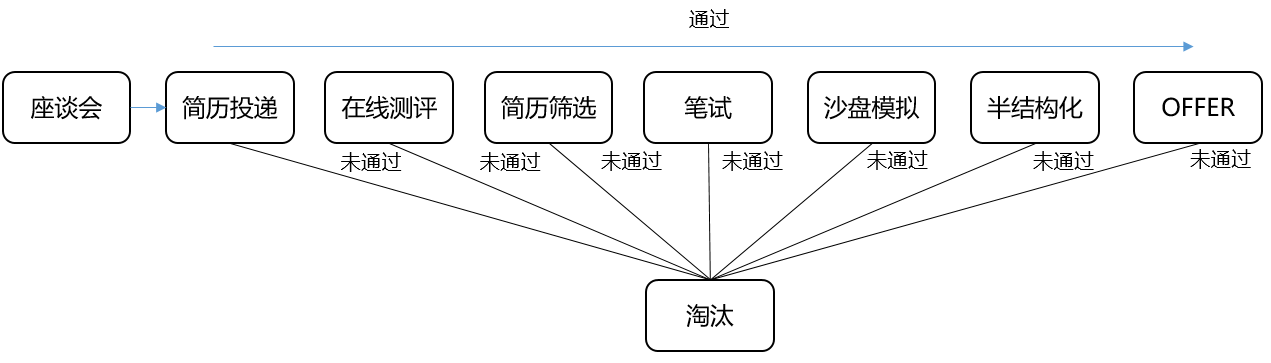 在线测评为必要环节，若未完成线上测评环节，则不具备进入简历筛选阶段的资格；为了严格规范笔试环节，同学们需要在笔试试卷上签名，并在考试结束时，与答题卡一并上交，如不上交试卷，则视成绩为无效。关于座谈会和精益工厂沙盘模拟座谈会一汽集团本次春季预开发招聘将采用座谈会的形式（取代传统宣讲会），与高校学子们一起分享交流——一汽集团在十三五期间的战略发展一汽集团对人才的培养精益工厂沙盘模拟精益工厂沙盘模拟是一项集逻辑思维、情景模拟、团队关系、成本把控、项目管理等多方位元素于一体的活动，优胜的队伍将获得一汽集团精心准备的礼品。同时，在整个活动过程中，你将——了解工厂整体运作流程，树立工作中的全局意识理解工厂七大浪费，体会精益生产对工厂的意义理解工厂成本构成，建立改善节约意识认识自我，加强团队沟通与协作挑战自我，在实战中不断创新四、应聘须知：1、申请须知中国第一汽车集团公司面向2017届高校毕业生实行统一招聘，学生可根据本人志愿选择中国一汽下属各公司，每家公司只可选择一个专业投递，最多可投递三家公司（志愿排名有先后顺序），请结合所学专业及个人特点，慎重选择。2、招聘条件(1)	国家全日制统招本科及以上学历的2017届毕业生。(2)	专业对口，在校期间表现良好，无处分。(3)	按规定学制如期取得毕业证和学位证书，且本科生英语通过国家四级，研究生英语通过国家六级（2006年6月后参加全国大学英语四，六级考试，成绩报告单总分在426分以上（含426分））。（4）身体健康。3、座谈会院校安排请关注中国第一汽车集团公司的同学在专场招聘会举办之前，登陆http://fawhr.zhaopin.com，投递简历。中国第一汽车集团诚邀您加盟，共创美好未来。学校座谈会时间座谈会地点四川大学（望江）4月22日18:30就业指导中心201